TMF-621 samples issue 404.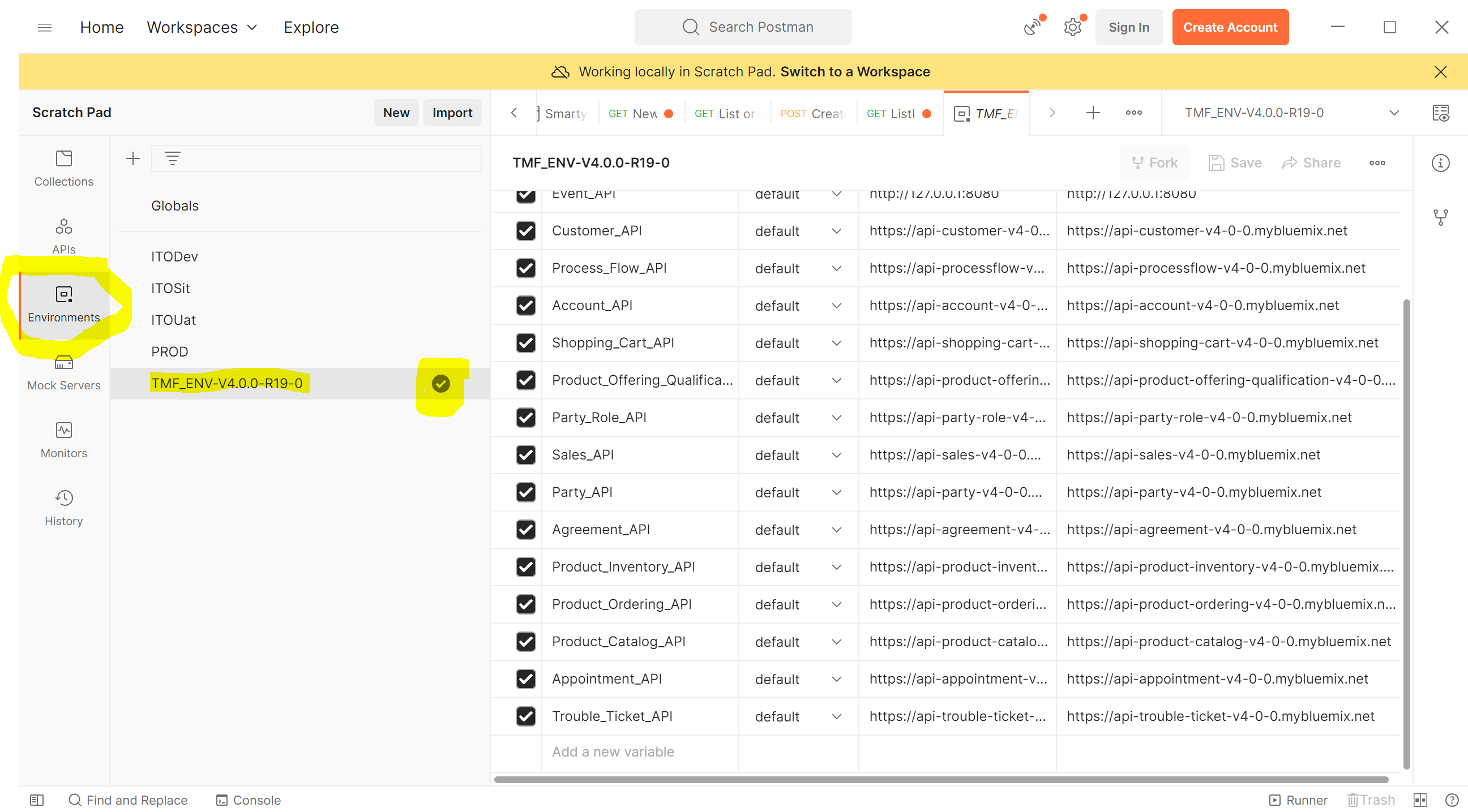 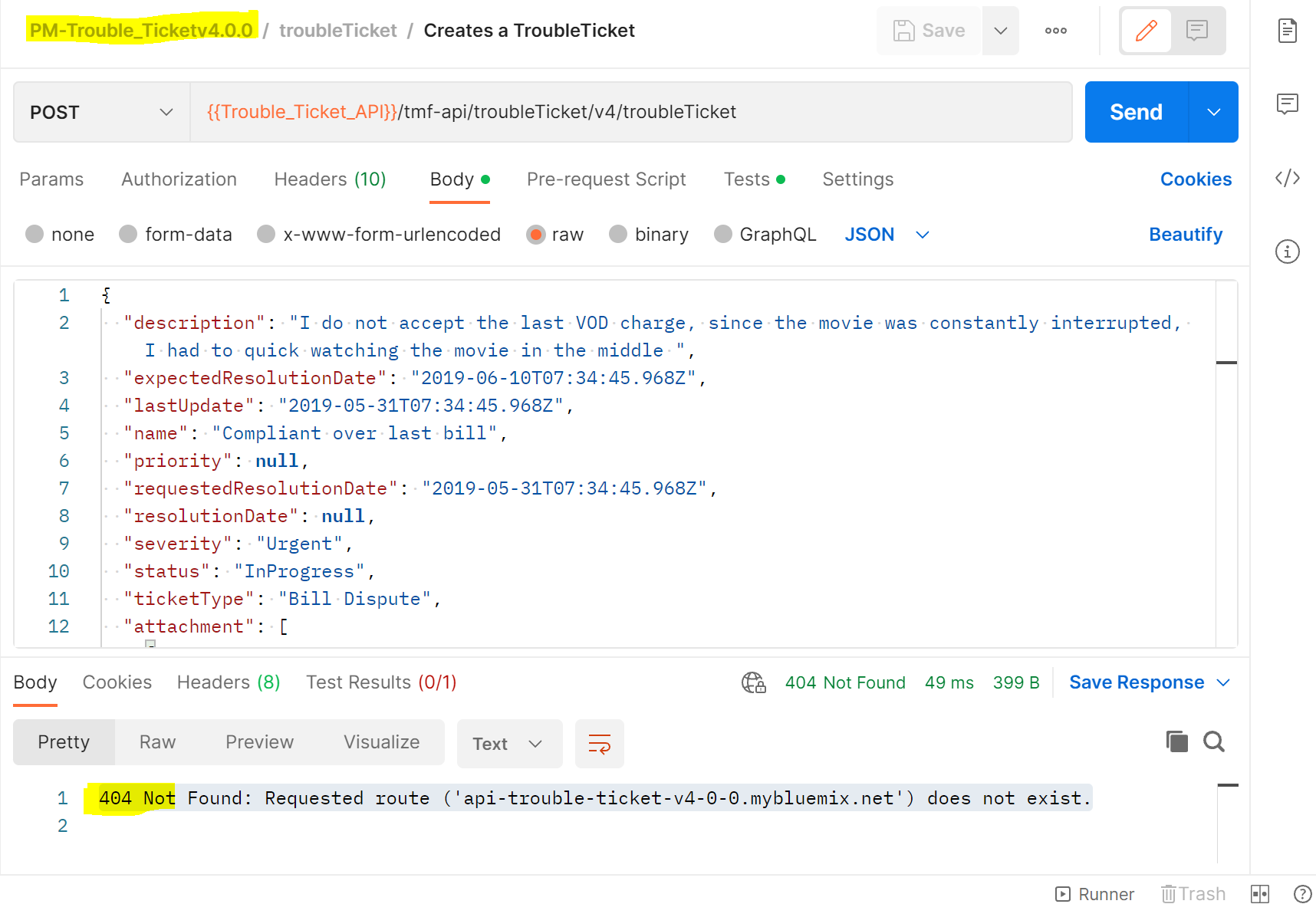 